ที่ มท 0810.3/ว						 กรมส่งเสริมการปกครองท้องถิ่น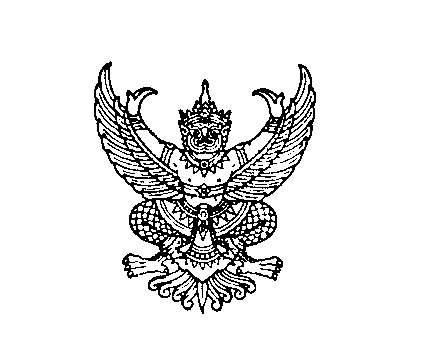 						                          ถนนนครราชสีมา เขตดุสิต กทม. 10300						       ธันวาคม  2561เรื่อง  โครงการอบรมการจัดทำแผนพัฒนาท้องถิ่นเพื่อการพัฒนาท้องถิ่นขององค์กรปกครองส่วนท้องถิ่น 
       ประจำปีงบประมาณ พ.ศ. 2562 เพิ่มเติมเรียน  ผู้ว่าราชการจังหวัด ทุกจังหวัดอ้างถึง หนังสือกรมส่งเสริมการปกครองท้องถิ่น ด่วนที่สุด ที่ มท 0810.3/ว 3465 ลงวันที่ 29 ตุลาคม 2561สิ่งที่ส่งมาด้วย   1. โครงการอบรมการจัดทำแผนพัฒนาท้องถิ่นฯ	  	                จำนวน 1 ชุด
         2. กำหนดการอบรม/แผนที่โรงแรม				                จำนวน 1 ชุด 
         3. แบบตอบรับเข้ารับการอบรม				                จำนวน 1 ฉบับ
         4. ใบแจ้งการชำระเงินเข้ารับการอบรม			                จำนวน 1 ฉบับ
         5. คำอธิบายการกรอกใบแจ้งการชำระเงินเข้ารับการอบรม		      จำนวน 1 ฉบับ
	           	   ตามที่กรมส่งเสริมการปกครองท้องถิ่นกำหนดจัดทำโครงการอบรมการจัดทำแผนพัฒนาท้องถิ่นเพื่อการพัฒนาท้องถิ่นขององค์กรปกครองส่วนท้องถิ่น ประจำปีงบประมาณ พ.ศ. 2562 รายละเอียดตามอ้างถึง นั้น                    กรมส่งเสริมการปกครองท้องถิ่นกำหนดจัดโครงการอบรมการจัดทำแผนพัฒนาท้องถิ่น  เพื่อการพัฒนาท้องถิ่นขององค์กรปกครองส่วนท้องถิ่น ประจำปีงบประมาณ พ.ศ. 2562 เพิ่มเติม โดยจัดอบรมทั้งหมด จำนวน 3 รุ่น ๆ ละ 3 วัน (จำนวนรุ่นละ 300 คน) ดังนี้ 		
 				 รุ่นที่ 5 วันที่ 11 - 13 มีนาคม 2562 ณ โรงแรมอเล็กซานเดอร์ กรุงเทพมหานคร 				 รุ่นที่ 6 วันที่ 25 - 27 มีนาคม 2562 ณ โรงแรมอเล็กซานเดอร์ กรุงเทพมหานคร 		   รุ่นที่ 7 วันที่ 2 - 4 เมษายน 2562 ณ โรงแรมอเล็กซานเดอร์ กรุงเทพมหานคร                      ในการนี้ จึงขอความร่วมมือจังหวัดแจ้งให้องค์กรปกครองส่วนท้องถิ่นในเขตพื้นที่ทราบ เพื่อสมัคร    เข้ารับการอบรมตามกำหนดการใน วัน เวลา และสถานที่ ดังรายละเอียดตามสิ่งที่ส่งมาด้วย 1 และ 2 ทั้งนี้           ให้ผู้ประสงค์เข้ารับการอบรมดำเนินการ ดังนี้	
                   1. ให้ผู้ที่ประสงค์จะเข้ารับการอบรมทุกรุ่นไปชำระเงินค่าลงทะเบียนภายในกำหนดระยะเวลาระหว่างวันที่ 15 ธันวาคม 2561 - 31 มกราคม 2562 เข้าบัญชีเงินฝากประเภทกระแสรายวัน ธนาคารกรุงไทย จำกัด (มหาชน) สาขาถนนวิสุทธิกษัตริย์ ชื่อบัญชี “ค่าลงทะเบียนโครงการฝึกอบรม  กรมส่งเสริมการปกครองท้องถิ่น” เลขที่บัญชี 006-6-07387-1 โดยค่าลงทะเบียน ในอัตราคนละ 4,000 บาท (สี่พันบาทถ้วน) เป็นค่าที่พัก ค่าอาหารระหว่างการอบรมฯ ค่าอาหารว่างและเครื่องดื่ม ค่าวัสดุอุปกรณ์       ค่ากระเป๋าใส่เอกสาร เอกสารประกอบการอบรมและค่าใช้จ่ายอื่น ๆ ในการอบรม โดยเบิกค่าลงทะเบียนจาก     ต้นสังกัดและให้โอนเงินผ่านธนาคารกรุงไทย จำกัด (มหาชน) ทุกสาขา สำหรับการโอนเงินให้ใช้แบบใบแจ้ง       การชำระเงินค่าเข้ารับการอบรม กรมส่งเสริมการปกครองท้องถิ่น ชื่อหลักสูตรโครงการอบรมการจัดทำแผนพัฒนาท้องถิ่นเพื่อการพัฒนาท้องถิ่นขององค์กรปกครองส่วนท้องถิ่น ประจำปีงบประมาณ พ.ศ. 2562 เพิ่มเติม 														      /ซึ่งเป็น...ซึ่งเป็นแบบฟอร์มการชำระเงินผ่านธนาคารกรุงไทย จำกัด (มหาชน)  เมื่อดำเนินการชำระค่าลงทะเบียนแล้ว ให้แจ้งรายชื่อผู้เข้ารับการอบรมและหลักฐานการชำระค่าลงทะเบียนให้กรมส่งเสริมการปกครองท้องถิ่นทราบ        ตามแบบตอบรับเข้ารับการอบรมภายใน 5 วัน รายละเอียดตามสิ่งที่ส่งมาด้วย 3 ทั้งนี้ ผู้มีสิทธิเข้ารับการอบรมจะตรวจสอบจากหลักฐานการชำระค่าลงทะเบียนเรียบร้อยแล้วเท่านั้น	                                                                                                               		  2.  ให้นำหลักฐานใบเสร็จรับเงินหรือใบรับชำระค่าสาธารณูปโภคและค่าบริการเป็นหลักฐานการเบิกจ่ายเงินค่าลงทะเบียนในการอบรม โดยถือปฏิบัติตามหนังสือกรมส่งเสริมการปกครองท้องถิ่น ที่ มท 0808.4/ว 762   ลงวันที่ 21 เมษายน 2552 เรื่อง การชำระเงินค่าลงทะเบียนฝึกอบรมผ่านระบบธนาคารกรุงไทย จำกัด (มหาชน)
  		  3. ในกรณีได้ชำระเงินค่าลงทะเบียนแล้ว แต่ปรากฏว่าเจ้าหน้าที่ผู้นั้นติดภารกิจไม่สามารถ      เข้ารับการอบรมได้ ให้พิจารณาส่งเจ้าหน้าที่คนอื่นเข้ารับการอบรมแทนในรุ่นนั้น โดยทำหนังสือเสนอผู้บริหารเพื่อขออนุมัติเปลี่ยนแปลงผู้เข้ารับการอบรมและใช้หนังสือดังกล่าวเป็นหลักฐานประกอบการเบิกจ่ายค่าลงทะเบียนตามข้อ 1 โดยไม่ต้องแก้ไขรายชื่อในใบเสร็จรับเงินหรือใบรับชำระค่าสาธารณูปโภคและค่าบริการ ถ้าไม่มีเจ้าหน้าที่ไปเข้ารับการอบรมแทน กรมส่งเสริมการปกครองท้องถิ่นไม่สามารถคืนเงินค่าลงทะเบียนให้ได้ เนื่องจากมีผลกระทบต่อการบริหารและค่าใช้จ่ายในโครงการฯ ซึ่งการคิดค่าใช้จ่ายนั้น     จะเฉลี่ยกับผู้เข้ารับการอบรม จำนวน 300 คนต่อรุ่น และเมื่อลงทะเบียนรุ่นใดแล้ว ห้ามเปลี่ยนไปรุ่นอื่น     โดยเด็ดขาด	
                   4. เมื่อได้ดำเนินการเปลี่ยนแปลงรายชื่อผู้เข้ารับการอบรมตามข้อ 3 เสร็จเรียบร้อยแล้ว      ให้แจ้งรายชื่อที่เปลี่ยนแปลงใหม่ให้กรมส่งเสริมการปกครองท้องถิ่นทราบทันที ทั้งนี้ จะต้องแจ้งให้ทราบล่วงหน้าไม่น้อยกว่า 3 วันทำการ ก่อนเริ่มการอบรมในแต่ละรุ่นทางโทรสารหมายเลข 0-2243-2230 หรือทาง e-mail : DLA.Plan.21@gmail.com	
		   5. สำหรับค่าใช้จ่ายในการเดินทางไปราชการเพื่อเข้าอบรมให้เบิกจ่ายจากองค์กรปกครอง           ส่วนท้องถิ่นต้นสังกัด ตามระเบียบ กฎหมาย และหนังสือสั่งการที่เกี่ยวข้อง	
		   6. ให้ผู้ประสงค์เข้ารับการอบรมนำแผนพัฒนาท้องถิ่นสี่ปี (พ.ศ. 2561 – 2564)                 ขององค์กรปกครองส่วนท้องถิ่นมาใช้ประกอบการอบรมด้วย                   จึงเรียนมาเพื่อโปรดพิจารณาดำเนินการต่อไป				 	 	  ขอแสดงความนับถือ	 	  อธิบดีกรมส่งเสริมการปกครองท้องถิ่นกองพัฒนาและส่งเสริมการบริหารงานท้องถิ่น 
ส่วนแผนพัฒนาท้องถิ่น
โทร 0-2241-9000 ต่อ  212๒-๔  
โทรสาร 0-2243-2230  
ผู้ประสานงาน นางสาวรุจิรา กองลาแซ 083-2867885			